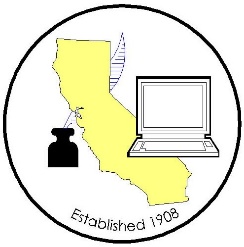 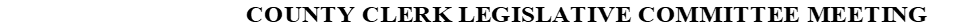 Meeting Date:		Thursday, June 24, 2021						Time:			9:30 AM to 10:16 AM						Location:		Zoom Meeting ID: 160 903 3712MINUTES2020/2021 County Clerk Legislative Committee Members (T – Teleconference; X – Not on call)Call to OrderMeeting started at 9:30 AMRoll callAlso attending:Approval of Minutes (May 27, 2021)Motion to approve: Elizabeth Gutierrez, Contra Costa; second: Monique Blakely, Los Angeles. Minutes were approved.Legislative Advocate Update – Matt SiverlingThe Legislature is now more than halfway through the 2021 Legislative Session. June 4th was the last day for any bill to clear the House of Origin Floor. Since this is the first year of a Session, the measures that fail to overcome deadlines have a brief opportunity next year to be heard and move either “as is” or with amendments to secure votes for passage. The Legislature is continuing to adhere to a limited bill load and is anticipating potentially intermittent activity on the Floor due to the potential of a surge in COVID-19 infections. The Second House policy committee hearing process has now also begun. They will have until July 16th to hear all opposite House measures that have reached this point in the process. The second policy committee hearing in the first year of a two-year Session is often a location for measures to be held for further amendments or negotiations, since it is typically the final venue for thoughtful amendments to bills prior to fiscal and Floor votes. Once the policy committee process wraps up in mid-July, the Legislature will adjourn for a Summer Recess that will last through August 16th. Upon return from the Summer Recess, they will have a final push until September 12th to address any measure that is still under consideration for the year.AB 583 Remote Marriage License Issuance and SolemnizationThis bill would authorize, between January 1, 2022, and January 1, 2024, a county clerk to issue a marriage license or solemnize or witness a marriage ceremony using remote technology, as defined, except for the marriage of a minor. The bill would prescribe the procedures and requirements for marriage license applications, marriage license issuance, and the witnessing or solemnizing of the marriage ceremony using remote technology, including the requirements that the couple be in the same physical location in the State of California while using remote technology to solemnize their marriage. The measure would authorize a county clerk to require a couple to complete an affidavit affirming that they and each individual participating in a marriage solemnization using remote technology are physically present within the State of California, as required. The bill would authorize a county clerk to provide guidance relating to marriage license applications, marriage license issuance, and the witnessing or solemnizing of the marriage ceremony within their jurisdiction using remote technology. Since the Executive Order currently authorizing the remote and electronic processes for marriage ceremonies and licenses may expire once the “stay at home order” is lifted, we approached the Author and requested that he amend the bill to contain an “urgency clause,” which would make the bill effective immediately. He agreed, and the measure has now been amended.We have also shifted the principal author status to one of the co-authors, Assemblywoman Laurie Davies. She is a wedding planner by trade and spoke highly of the bill and concept in committee when she voted for it and asked to be added as a co-author.After some debate, the measure was unanimously approved and moved on. Since the measure is non-fiscal, the bill skips the Appropriations Committee and goes directly to the Floor. It is currently on Third Reading and can be taken up for approval as soon as today. Since it was not amended in the Senate, it would move immediately to the Governor for signature.AB 819 California Environmental Quality Act: notices and documents: electronic filing andposting.CEQA requires, if an environmental impact report is required, the lead agency to mail a notice of determination to each responsible agency, the Office of Planning and Research, and public agencies with jurisdiction over natural resources affected by the project. CEQA requires the lead agency to provide notice to the public and to organizations and individuals who have requested notices that the lead agency is preparing an environmental impact report, negative declaration, or specified determination. CEQA requires notices for an environmental impact report to be posted in the office of the county clerk of each county in which the project is located. This bill would instead require the lead agency to mail or email those notices, and to post them on the lead agency’s internet website. The bill would also require notices of an environmental impact report to be posted on the internet website of the county clerk of each county in which the project is located.The concern that was communicated to the Author and staff was that the counties would not be ensured to be in compliance with GC 6254.21, which states that no state or local agency shall post the home address or telephone number of any elected or appointed official on the Internet without first obtaining the written permission of that individual. There is a threshold of “knowingly” attached to the posting; but there is still concern that wholesale posting of notices could result in conflicts with this Section.We have discussed proposing that, rather than posting individual notices; a link to the county index be posted on the website. We have also proposed directing those in search of an electronic version of CEQA documents to the copy posted by the “lead agency”; who would also be mandated by AB 819 to post documents online. We conducted a conference call with the Author’s staff, the Association, and Marin and Sonoma Counties to ensure that the concerns are clear, and the Author is aware of the pitfalls. We are awaiting a response to our request to assist counties with a workaround to make certain the privacy concerns and the posting of public officials’ home address information. Otherwise, they may choose to move the bill “as is” and send it to the Governor. Val brought up a line that is currently in the bill that indicates if the County Clerk offers electronic filing, all agencies will have to file electronically. She suggested tweaking the language to read that elected or appointed officials would have to grant permission for Clerks to post their information to the County’s website, they would have to request the information be removed from the website.Bill TrackingLegislative ProposalsConfidential Marriage License Elimination SubcommitteeVal Handfield, San Diego and Portia Sanders, Los Angeles are putting together a subcommittee to eliminate Confidential Marriage Licenses. If any of you are interested in participating on the subcommittee, please notify Val via email at val.handfield@sdcounty.ca.gov.CRAC ReportNothing to reportFor the Good of the OrderAdjourned Meeting ended at 10:16 A.M.Candace Grubbs/Cindi Wilde, ButteX/TJoani Finwall/Lorelay Faussier, San BernardinoX/TElizabeth Gutierrez, Contra Costa TVal Handfield, San DiegoTBrandon Hill, FresnoTTeresa Williamson, San JoaquinXChuck Storey/Victoria Wong, Imperial X/XDanielle Rifilato/Melinda Greene, Santa BarbaraT/TPortia Sanders/Monique Blakely/Jaime Pailma, Los AngelesT/T/XGina Alcomendras/Louis Chiaramonte/Belinda Gamutan, Santa ClaraX/T/TLisa Anderson/Melissa Garcia, Riverside T/TDeva Proto/Carrie Anderson/Amanda King, SonomaT/X/TDonna Allred/Andrew Graham, SacramentoT/TDavid Valenzuela/Sheila Jetton, VenturaT/TAttendeeCountyAbims Aguda, Joseph BartonContra CostaDebbie LaGrandeGlennKristine LeggHumboldtDakhota HockettLakeJodi Olson MarinNicole Bettencourt MercedFrederick GarciaPlacerTammie Buie, Andrew Ellingwood, Erik KarhuRiversideAlexis AllstonSacramentoNicole BarberSan DiegoJulie HughesSan JoseDiane Rea San FranciscoDonna LinderStanislausRobbie Bergstrom TuolumneKatharine CamposYoloJenavive HerringtonKelly SandersChan SiphavongAlicia SoteloContra CostaAB 621Became 2-year bill. Will continue to monitorContra CostaAB 819Currently awaiting response to request to provide a workaround to counties to manage some privacy concerns. Otherwise, the bill may move “as is” to the Governor.Contra CostaAB 1260Will continue to monitorContra CostaSB 44Will continue to monitor RiversideAB 346Became 2-year bill. Will continue to monitorRiversideAB 583Currently on Third Reading, and can be taken up for approval as soon as todaySacramentoAB 218Will continue to monitorSacramentoAB 439Will continue to monitorSacramentoAB 10932-year bill. Will continue to monitorSan BernardinoSB 5542-year bill. Will continue to monitorSanta BarbaraAB 1286NeutralSonomaAB 886Will continue to monitorVenturaAB 751Will continue to monitorVenturaAB 11682-year bill. Will continue to monitor